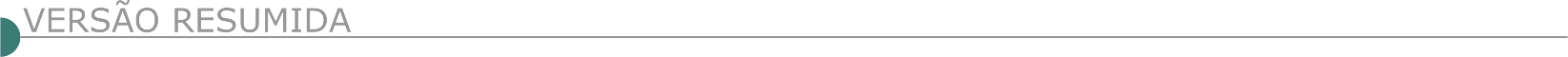 ESTADO DE MINAS GERAISPREFEITURA MUNICIPAL DE ARAPONGA AVISO DE LICITAÇÃO CONCORRÊNCIA ELETRÔNICA Nº 1/2024 Prefeitura Municipal de Araponga/MG. Concorrência Eletrônica nº 001/2024. Torna público, que fará realizar licitação na modalidade Concorrência Eletrônica nº 001/2024, Processo Licitatório nº 006/2024, na data de 13/03/2024, às 09h00min, objetivando a contratação de empresa na área de construção civil, para fins de execução de obra de calçamento em pavimento intertravado com bloquete sextavado, em estrada vicinal, trecho São Domingos, tudo conforme planta e projeto executivo. A obra será executada com recurso proveniente de Transferência Especial. O Edital poderá ser retirado no site: www.araponga.mg.gov.br. O processo será realizado por meio da plataforma www.bllcompras.org.br. Informações pelo telefone (0xx31) 3894-1100.BICAS PREFEITURA MUNICIPAL PROCESSO Nº 030/2024 MODALIDADE CONCORRÊNCIA Nº 01/2024. Tipo Menor Preço global”. Encontra-se aberto no Departamento de Licitações da Prefeitura Municipal de Bicas, o edital referente a contratação de empresa especializada para construção de uma Unidade Básica de Saúde (UBS). A sessão será realizada no dia 15/04/2024, às 14h00min. Os interessados poderão obter cópia do edital na Praça Raul Soares, nº 20, na cidade de Bicas ou acessar o endereço eletrônico http://www.bicas.mg.gov.br. PREFEITURA DE CONTAGEM/MG –CONCORRÊNCIA ELETRÔNICA Nº. 001/2024 – PROCESSO Nº. 015/2024 OBJETO: AMPLIAÇÃO DO SISTEMA DE DRENAGEM DO BAIRRO NOVO PROGRESSO, MUNICÍPIO DE CONTAGEM/MG, marcado para as 10:00hs do dia 12/03/2024, NO SITE www.portaldecompraspublicas.com.br A Prefeitura de Contagem/MG torna público, para conhecimento dos interessados, que fará realizar licitação, conforme acima. O Edital e seus Anexos, estarão disponíveis a partir do dia 26 (vinte e seis) de fevereiro de 2024, através dos sites www.contagem.mg.gov.br e www.portaldecompraspublicas.com.br Informações: (31) 3391-9352.PREFEITURA MUNICIPAL DE CONGONHAS/MG REABERTURA – PREGÃO ELETRÔNICO PMC/144/2023 – PRC 371/2023 O Pregoeiro do Município de Congonhas – MG, nomeado pela Portaria nº portaria PMC/110/2024 resolve pela REABERTURA e ALTERAÇÃO do pregão supracitado, onde, após reavaliação foram realizadas alterações no edital no que diz respeito a:  QUALIFICAÇÃO TÉCNICA, PLANILHAS DO ANEXO IV e ANEXO VI e no VALOR TOTAL DA LICITAÇÃO. Documento na integra em anexo a plataforma BLL- Compras e no Site do Município. Ficam designadas as seguintes datas: RECEBIMENTO DAS PROPOSTAS: a partir do dia 21/02/2024; TÉRMINO DO RECEBIMENTO DAS PROPOSTAS: às 08h00min do dia 01/03/2024; INÍCIO DA SESSÃO DE DISPUTA DE PREÇOS: às 09h00min do dia 01/03/2024. AVISO DE LICITAÇÃO – EDITAL (CONSOLIDADO) DA CONCORRÊNCIA Nº PMC/012/2023Objeto: contratação de empresa especializada para a execução, operação e implantação dos serviços relativos à manutenção e limpeza de vias, lotes, terrenos e espaços públicos no Município de Congonhas. TIPO: Menor Preço. Entrega dos envelopes dia: 22/03/2024 até as 09:00 horas. Endereço: Avenida Júlia Kubitschek, nº 230 - 1° Piso, Centro, em Congonhas - MG. Maiores informações pelo telefone: (031) 3732.0741, ou pelo site www.congonhas.mg.gov.br. AVISO Nº 008 / 2024. REAGENDAMENTO DE SESSÃO - CONCORRÊNCIA Nº PMC/018/202 OBJETO: Contratação de empresa de engenharia para construção do conjunto habitacional “Moradias que mudam vidas no berço da Arte Barroca”, na Avenida Padre Henrique Silvino Alves, lote 10, quadra 30, no Bairro Grand Park. Considerando que a publicação da decisão contida na Ata nº 015/2024 foi materializada no diário Oficial da União somente na data de 19/02/2024, a CPJL decide reagendar a sessão de análise da planilha de Composição de Custos Unitários – CPU da licitante que teve sua proposta melhor classificada no certame, para a data de 26 de fevereiro de 2024, às 9h (nove horas), acaso ocorra “in albis” o prazo recursal, ora reprogramado em função da data da última publicação. CRUCILÂNDIA PREFEITURA MUNICIPAL ABERTURA PAL Nº 11/2024. CONCORRÊNCIA ELETRÔNICA Nº 01/2024. Data da abertura: 06/03/2024 as 10:30 h. Objeto: CONTRATAÇÃO DE EMPRESA DE ENGENHARIA PARA EXECUÇÃO DE OBRAS DE PAVIMENTAÇÃO, EM CONCRETO BETUMINOSO USINADO A QUENTE (C.B.U.Q.), NO POVOADO DE SESMARIAS DE CRUCILÂNDIA/ MG, CONFORME CONVENIO Nº 1491001929/2023, segundo especificação constante no Projeto Básico e demais anexos, parte integrante do Edital. Maiores informações: (031) 3574-1260 - S. Licitação, Av. Ernesto Antunes da Cunha, 67, Centro, Crucilândia/MG - e-mail: licitacao@prefeituradecrucilandia.mg.gov.br. DELTA PREFEITURA MUNICIPAL COMUNICADO DE ABERTURA DO PROCESSO LICITATÓRIO 09/2024 CONCORRÊNCIA ELETRÔNICO Nº01Objeto a contratação de empresa especializada para realizar a Construção da CENTRO EDUCACIONAL VILMONDES ESTEVAM PEREIRA com 2.681,23m², onde serão realizadas as atividades pedagógicas dos docentes da Unidade Escolar - Coordenadas Geográficas: 19°57’58.5”S 47°46’36.9”W, com fornecimento de peças, equipamentos, materiais e mão-de-obra, com sessão marcada para o dia 17 de Abril de 2024 às 09h30. A sessão será realizada por meio do sistema de pregão eletrônico LICITANET, devendo o licitante interessado se credenciar no sistema PREGÃO ELETRÔNICO, através do site https://licitanet.com.br. O Edital completo encontra-se disponível na sede da Prefeitura de Delta, das 08h00min ás 17h00min e no sítio: www.delta.mg.gov.br. PREFEITURA MUNICIPAL DE DESTERRO DO MELO AVISO DE LICITAÇÃO CONCORRÊNCIA ELETRÔNICA Nº 1/2024 PROCESSO LICITATÓRIO 006/2024PAVIMENTAÇÃO COM PEDRAS POLÉDRICAS NO MORRO DO NELITO, JOSELI E MORRO DO NENEM DO ZECA em atendimento ao Contrato de Repasse nº 917395/2021 - Operação 1079260-06 firmado entre o Município de Desterro do Melo e a UNIÃO, por intermédio do Ministério da Agricultura, Pecuária e Abastecimento - MAPA. O período de entrega das propostas eletrônicas é de 16/02/2024 a 05/03/2024 às 08h30min. Abertura das propostas: 09h00min do dia 05/03/2024. Local: Portal AMM Licita - www.licitardigital.com.br. O edital na íntegra encontra-se disponível no Portal AMM Licita e no site do Município - www.desterrodomelo.mg.gov.br/licitacoes.php. Informações pelo telefone (32) 3336-1123 - ramal 207 ou pelo e-mail: compras@desterrodomelo.mg.gov.br.AVISO DE LICITAÇÃO CONCORRÊNCIA ELETRÔNICA Nº 2/2024 PROCESSO LICITATÓRIO 007/2024 PAVIMENTAÇÃO COM PEDRAS POLÉDRICAS NO MORRO DA NOSCADA E MORRO DO JULIO DO JOSÉ ROSA em atendimento ao Contrato de Repasse nº 918440/2021 - Operação 1079772-68 firmado entre o Município de Desterro do Melo e a UNIÃO, por intermédio do Ministério da Agricultura, Pecuária e Abastecimento - MAPA. O período de entrega das propostas eletrônicas é de 16/02/2024 a 05/03/2024 às 12h30min. Abertura das propostas: 13h00min do dia 05/03/2024. Local: Portal AMM Licita - www.licitardigital.com.br. O edital na íntegra encontra-se disponível no Portal AMM Licita e no site do Município - www.desterrodomelo.mg.gov.br/licitacoes.php. Informações pelo telefone (32) 3336-1123 - ramal 207 ou pelo e-mail: compras@desterrodomelo.mg.gov.brESPERA FELIZ PREFEITURA MUNICIPAL AVISO DE ALTERAÇÃO CONCORRÊNCIA ELETRÔNICA – Nº 02/2024 Torna a público a alteração no item 11.4.4.4 do edital de Concorrência Eletrônica – nº 02/2024- Processo 06/2024 contratação de empresa especializada para pavimentação asfáltica em cbuq, em diversas ruas do município. Data 07/03/2024 às 09:30 horas. O edital completo encontra – se disponível no site: www.esperafeliz.mg.gov.br. PREFEITURA MUNICIPAL DE ITAGUARA MG PROC. LICITATÓRIO 26/2024 CONCORRÊNCIA ELETRÔNICA 02/2024 No COMPRASNET CONCORRÊNCIA ELETRÔNICA 90002/2024 - Aviso de licitação – Objeto Contratação de empresa para a execução de obra de Pavimentação – Calçamento em alvenaria poliédrica em estrada vicinal – Morro da Bucaina, Zona Rural, no Município de Itaguara/MG, em atendimento à solicitação da Secretaria Municipal de Infraestrutura do Município de Itaguara/MG. Edital completo e realização através do site http://www.comprasnet.gov.br. A abertura das ―propostas de preços‖ e o início da sessão de disputa de preços será às 09h00min do dia 08/03/2024, horário de Brasília - DF. Consulta ao Edital no sítio www.itaguara.mg.gov.br. PREFEITURA DE JUIZ DE FORA - DIÁRIO OFICIAL ELETRÔNICO DO MUNICÍPIO DE JUIZ DE FORA - ATOS DO GOVERNO DO PODER EXECUTIVOPublicado em: 20/02/2024 às 00:01 - CESAMA – AVISO DE LICITAÇÃO – PREGÃO ELETRÔNICO N.º 001/24 – LICITAÇÃO PARA PARTICIPAÇÃO EXCLUSIVA DE ME, EPP OU EQUIPARADAS – OBJETO: Aquisição de balde em aço, corda náutica, conjunto de câmara Utermöhl, gel eutético, lamínula para câmara Utermöhl, lamínula para microscopia óptica, lâmpada ultra violeta tubular, pipeta de Pasteur de ponta longa, régua ocular micrométrica, suporte para retículo e suporte flexível para eletrodos para uso do Laboratório Central da CESAMA – DATA DA ABERTURA DAS PROPOSTAS: 01/03/24 às 09:00 horas – LOCAL: no Portal de Compras Governamentais - www.comprasgovernamentais.gov.br. UASG: 925894. Recebimento das propostas e da documentação de habilitação a partir da data de divulgação do Edital no Portal de Compras Governamentais. O Edital encontra-se disponível para download em www.comprasgovernamentais.gov.br. Para informações: Telefones (32) 3692-9200 / 9201 ou licita@cesama.com.br. PREFEITURA MUNICIPAL DE MONTES CLAROSAVISO DE LICITAÇÃO CONCORRÊNCIA PÚBLICA ELETRÔNICA Nº 4/2024 PROCESSO LICITATÓRIO N°. 013/2024 O Município de Montes Claros/MG, através da Secretaria Municipal de Educação e do Agente de Contratação designado, torna público o edital de Concorrência Pública Eletrônica para Contratação de empresa especializada para execução das obras de construção da quadra coberta modelo Educação MOC-01 com vestiários da Escola Municipal de Bairro Monte Sião, na forma estabelecida na planilha de quantitativos e custos, memorial descritivo, cronograma físico-financeiro. Íntegra do edital disponível em: < https://licitacoes.montesclaros.mg.gov.br/licitacao/processolicitatorio-n-0132024-concorrencia-publica-eletronica-n-0042024>. Recebimento da proposta: a partir das 08h do dia 19/02/2024 até a data e horário definido para sessão, no endereço eletrônico: . Data da sessão: às 09:00 do dia 05 de março de 2024 (terça-feira). Contato: (38) 2211-3190/2211-3857 - e-mail: licitacoes@montesclaros.mg.gov.br.AVISO DE LICITAÇÃO PROCESSO LICITATÓRIO N°. 027/2024 CONCORRÊNCIA PÚBLICA ELETRÔNICA N°. 007/2024 O Município de Montes Claros/MG, através da Secretaria Municipal de Educação e do Agente de Contratação designado, torna público o edital de Concorrência Pública Eletrônica para Contratação de empresa especializada para execução das obras de construção da quadra coberta modelo Educação-Aparecida do Mundo Novo, na forma estabelecida na planilha de quantitativos e custos, memorial descritivo, cronograma físico-financeiro. Íntegra do edital disponível em: < https://licitacoes.montesclaros.mg.gov.br/licitacao/processo-licitatorio-n-0272024-concorrencia-publica-eletronica-n-0072024>. Recebimento da proposta: a partir das 08h do dia 20/02/2024 até a data e horário definido para sessão, no endereço eletrônico: . Data da sessão: às 09:00 do dia 05 de março de 2024 (terça-feira). Contato: (38) 2211- 3190/2211-3857 – e-mail: licitacoes@montesclaros.mg.gov.br.AVISO DE LICITAÇÃO PROCESSO Nº. 003/2024 PREGÃO ELETRÔNICO Nº. 002/2024 Objeto: Registro de preço para futura e eventual contratação de sociedade empresária ou unipessoal, especializada na prestação de serviços de execução de alambrado, atendendo a demanda da Secretaria de Esportes e Juventude do município de Montes Claros – MG. Encaminhamento/recebimento das propostas e dos documentos de habilitação: As propostas e os documentos de habilitação deverão ser encaminhados, exclusivamente por meio eletrônico no sítio www.licitacoes-e. com.br. Apresentação das propostas e dos documentos de habilitação: Até às 08h00min do dia 06 de março de 2024. Abertura da sessão pública e do envio de lances: às 09h00min do dia 06 de março de 2024. O Edital está disponível no endereço eletrônico: https://licitacoes.montesclaros.mg.gov.br/licitacoes AVISO DE LICITAÇÃO.PROCESSO LICITATÓRIO N°. 014/2024 CONCORRÊNCIA PÚBLICA ELETRÔNICA N°. 005/2024.O Município de Montes Claros/MG, através da Secretaria Municipal de Educação e do Agente de Contratação designado, torna público o edital de Concorrência Pública Eletrônica para Contratação de empresa especializada para execução das obras de construção da quadra coberta modelo Educação MOC-01 com vestiários da Escola Municipal do Bairro Santos Dumont, na forma estabelecida na planilha de quantitativos e custos, memorial descritivo, cronograma físico-financeiro. Íntegra do edital disponível em: < https://licitacoes.montesclaros.mg.gov.br/licitacao/processolicitatorio-n-0142024-concorrencia-publica-eletronica-n-0052024>. Recebimento da proposta: a partir das 08h do dia 20/02/2024 até a data e horário definido para sessão, no endereço eletrônico: . Data da sessão: às 15:00 do dia 05 de março de 2024 (terçafeira). Contato: (38) 2211-3190/2211-3857 – e-mail: licitacoes@montesclaros.mg.gov.br.	AVISO DE LICITAÇÃO - NOVA DATA PROCESSO LICITATÓRIO N°. 10/2024 CONCORRÊNCIA PÚBLICA ELETRÔNICA N°. 03/2024 O Município de Montes Claros/MG, através da Secretaria Municipal de Cultura e do Agente de Contratação designado, torna público a alteração do edital (memoriais de cálculos e planilha orçamentária) de Concorrência Pública Eletrônica para Contratação de Empresa Especializada para execução da Obra da Concha Acústica, que será executada dentro do PIC (Programa de Investimento no Cidadão) no Bairro Morada do Sol, na forma estabelecida nas Planilhas de Quantitativos e Custos, Memorial Descritivo e Cronograma Físico-Financeiro. Íntegra do edital disponível em: . Recebimento de propostas: a partir das 8h do dia 05/02/2024 até a data e horário definido para sessão, no endereço eletrônico: . Data da sessão: às 09:00 do dia 06 de março de 2024 (quarta-feira). Contato: (38) 2211-3190/2211-3857 – e-mail: licitacoes@montesclaros.mg.gov.br. PREFEITURA MUNICIPAL DE NINHEIRA AVISO DE LICITAÇÃO CONCORRÊNCIA Nº 1/2024 A Prefeitura Municipal de Ninheira - MG, em acordo com a Lei nº 14.133/21, torna público a licitação na modalidade Concorrência nº 001/2024, objeto: Contratação de empresa para a realização de obras civis para contrução de quadras esportivas nos distritos do Amaro e Vadição no município de Ninheira/MG, certame: 05.03.2024 às 08h30 min, Sala da Comissão de Licitação, Av. Domingos José de Matos n° 67 - Centro, Ninheira/MG. Retirada do edital através do site Municipal http://ninheira.mg.gov.br. PAPAGAIOS PREFEITURA MUNICIPAL CONCORRÊNCIA ELETRÔNICA Nº 04/2024 A Prefeitura de Papagaios/MG comunica abertura de Processo Licitatório nº 034/2024, Concorrência Eletrônica nº 04/2024 para Execução de reforma e ampliação no prédio público situado na Avenida Santo Antônio, nº 56, Centro, Papagaios/MG. Data de abertura: 08/03/2024 às 09h00min. Informações no site: www.papagaios.mg.gov.br ou e-mail: licitacao@papagaios.mg.gov.br; : (37) 3274-1260. CONCORRÊNCIA ELETRÔNICA Nº 05/2024 A Prefeitura de Papagaios/MG comunica abertura de Processo Licitatório nº 035/2024, Concorrência Eletrônica nº 05/2024 para execução de piso na Praça Padre Waldemar, s/n, Centro, Papagaios/MG. Data de abertura: 08/03/2024 às 14h00min. Informações no site: www.papagaios.mg.gov.br ou e-mail: licitacao@papagaios.mg.gov.br; : (37) 3274-1260.CONCORRÊNCIA ELETRÔNICA Nº 06/2024 A Prefeitura de Papagaios/MG comunica abertura de Processo Licitatório nº 036/2024, Concorrência Eletrônica nº 06/2024 para execução de piso na Praça Padre Waldemar, s/n, Centro, Papagaios/MG. Data de abertura: 27/03/2024 às 09h00min. Informações no site: www.papagaios.mg.gov.br ou e-mail: licitacao@papagaios.mg.gov.br; : (37) 3274-1260.CONCORRÊNCIA ELETRÔNICA Nº 07/2024 A Prefeitura de Papagaios/MG comunica abertura de Processo Licitatório nº 037/2024, Concorrência Eletrônica nº 07/2024 para execução de reforma e ampliação do Campo existente no Povoado do Riacho em Papagaios/MG. Data de abertura: 08/03/2024 às 10h00min. Informações no site: www.papagaios.mg.gov.br ou e-mail: licitacao@papagaios.mg.gov.br; : (37) 3274-1260.PIRANGUINHO PREFEITURA MUNICIPAL CONCORRÊNCIA ELETRÔNICA Nº 001/2024 Contratação de empresa especializada em CONSTRUÇÃO PARA REALIZAÇÃO DE REFORMAS EM PRÉDIOS DO SETOR DA SAÚDE, para atender a SECRETARIA DE SAÚDE E PROMOÇÃO SOCIAL DO MUNICÍPIO DE PIRANGUINHO. Visita técnica a partir de: 26/03/2024. Abertura: 02/04/2024, 09:00 horas. Edital: www.piranguinho.mg.gov.br. Info.: (35) 3644-1222 ou licitacao@piranguinho.mg.gov.br. QUARTEL GERAL PREFEITURA MUNICIPAL PROCESSO LICITATÓRIO Nº 46/2024 – CONCORRÊNCIA ELETRÔNICA: 02/2024 Torna publico para conhecimento dos interessados a abertura do processo licitatório cujo objeto: Contratação de empresa para prestação de serviço com fornecimento de materiais para construção de uma UBS Tipo I, a ser realizada na Rua Eli Ferreira Costa, S/N, bairro: Ana Ferreira da Costa, conforme termo de compromisso 622/9082 e demais anexos do edital, que fará realizar abertura das propostas comerciais e abertura da sessão: dia 18/03/2024 ás 08:00 hs. Site para realização do processo eletrônico: https://ammlicita.org.br/. Informações (37) 3543- 1216.RESENDE COSTA PREFEITURA MUNICIPAL AVISO DE CONCORRÊNCIA ELETRÔNICA Nº 002/2024 O Município de Resende Costa torna público que realizará Processo Licitatório nº 0028/2024, Modalidade CONCORRÊNCIA ELETRÔNICA, cujo Edital encontra-se à disposição dos interessados no site www.resendecosta.mg.gov.br ou e-mail licitacao@resendecosta.mg.gov.br, tendo por objeto a contratação de empresa especializada para execução do projeto de construção da Unidade Básica de Saúde Tipo I - Alvenaria - PSF 04. Inf.: (32) 3354.1366 – ramal 214. Data: 26/03/2024 às 08:00h. ROMARIA PREFEITURA MUNICIPAL AVISO DE LICITAÇÃO CONCORRÊNCIA ELETRÔNICA Nº 002/2024 O Município de Romaria - MG, através da Comissão de Licitação, torna público que às 10:00 horas do dia 08 de março de 2024, ESTARÁ REALIZANDO CONCORRÊNCIA ELETRÔNICA na contratação de empresa para execução de OBRAS DE RECAPEAMENTO ASFÁLTICO EM CBUQ em vias urbanas conforme CONTRATO DE REPASSE OGU MCIDADES 955206/2023 - OPERAÇÃO 1092677-20. Maiores informações pelo tel. (034) 3848-1110 das 08:00 às 17:00 horas - PLATAFORMA: www.licitanet.com.br. SABINÓPOLIS PREFEITURA MUNICIPAL CONCORRÊNCIA ELETRÔNICA 01/2024 Torna público aviso de ERRATA ao Edital da Concorrência Eletrônica 01/2024 - Proc. 04/2024. Objeto: Contratação de empresa especializada em execução de pavimentação em bloquetes hexagonais para obra na Rua Expedicionário Miguel Dias, no Município de Sabinópolis/MG. Menor Preço Global. Nova data: 06/03/2024, no portal www.comprasbr.com.br. Maiores informações www.sabinopolis.mg.gov.br. SANTA CRUZ DO ESCALVADO PREFEITURA MUNICIPAL CONCORRÊNCIA Nº 001/2024 O Município de Santa Cruz do Escalvado-MG, torna público, para conhecimento dos interessados que até o dia 06 de março de 2024 às 09:00 horas, estará recebendo propostas comerciais para Contratação de empresa para execução de obras de Calçamento tipo bloquete no Trecho 4 da estrada de acesso entre o Distrito de São José e a Comunidade de Porto Plácido, Zona Rural do Município de Santa Cruz do Escalvado (MG), conforme especificações dos Memoriais Descritivos, Projetos, Cronograma físico financeiro, Planilha de custos e anexos. Maiores informações pelo telefone (31) 3883-1153, do Setor de Licitação. Santa Cruz do Escalvado, 19 de fevereiro de 2024. Gilmar de Paula Lima - Prefeito Municipal.CONCORRÊNCIA Nº 002/2024. O Município de Santa Cruz do Escalvado-MG, torna público, para conhecimento dos interessados que até o dia 07 de março de 2024 às 09:00 horas, estará recebendo propostas comerciais para Contratação de empresa para execução de Pavimentação em bloquetes nos trechos 2,3,4 de estrada vicinal na Comunidade de Antônio Joaquim e Pavimentação em bloquetes e PCA (piso em concreto armado) no trecho 1 de estrada vicinal na Comunidade de Antônio Joaquim, Zona Rural do município de Santa Cruz do Escalvado (MG), conforme especificações dos Memoriais Descritivos, Projetos, Cronogramas físicos financeiros, Planilhas de custos e anexos. Maiores informações pelo telefone (31) 3883-1153, do Setor de Licitação. SANTA MARIA DO SUAÇUÍ PREFEITURA MUNICIPAL CONCORRÊNCIA Nº 01/2024 Aviso de Reabertura - PL nº 09/2024 - Concorrência nº 01/2024 - Objeto: Contratação de empresa para calçamento Avenida Vicente Patrício de Lacerda, Bairro São José do Puba, Município de Santa Maria do Suaçuí/MG. Abertura das Propostas, às 08:30m do dia 6 de março de 2024 na plataforma www.licitardigital.com.br. Editais e demais Informações: www.licitardigital.com.br.SERRO PREFEITURA MUNICIPAL EDITAL DO P. 004/24 - C.P. 002/24 Contratação de empresa especializada em Serviço de Obras de Engenharia para Reforma da Creche Comunitária de Milho Verde, data: 05/03/2024, teor na íntegra em www.serro.mg.gov.br. MINISTÉRIO DA SAÚDE - SECRETARIA ESPECIAL DE SAÚDE INDÍGENA - DISTRITO SANITARIO ESPECIAL INDIGENA MG/ES - PREGÃO ELETRÔNICO Nº 76/2023 - (LEI Nº 14.133/2021)Objeto: Objeto: Pregão Eletrônico - Serviço de fornecimento, transporte e abastecimento de água potável e tratamento em caminhão apropriado, a ser distribuída a moradias e chafarizes nas aldeias da Terra Cinta Vermelha Jundiba, situada no município de Araçuaí/MG. Edital a partir de: 20/02/2024 das 08:00 às 12:00 Hs e das 14:00 às 17:30 Hs- Endereço: Av. Piracicaba, 325 Ilha Dos Araujos - Ilha Dos Araujos - Governador Valadares (MG) - Entrega da Proposta:  a partir de 20/02/2024 às 08:00Hs - Abertura da Proposta:  em 06/03/2024 às 09:00Hs, no endereço: www.compras.gov.br.ESTADO DA PARAÍBAPREFEITURA MUNICIPAL DE JOÃO PESSOA - CONCORRÊNCIA PÚBLICA Nº 11.069/2023 AVISO DE ABERTURA DE PROPOSTA PROCESSO ADMINISTRATIVO Nº 27.199/2023 CHAVE CGM: 8YW8-U176-7CZ0-VZ99 OBJETO: CONTRATAÇÃO DE EMPRESA ESPECIALIZ A DA PARA CONSTRUÇÃO DAS PRAÇAS: CUIÁ, TIMBÓ E CIDADE VERDE E REFORMA DAS PRAÇAS: TENENTE LUCENA E LAURO LEÃO SANTA ROSA, EM DIVERSOS BAIRROS NO MUNICÍPIO DE JOÃO PESSOA/PB. A Prefeitura Municipal de João Pessoa através da Comissão Setorial de Licitação, devidamente autorizada pela Portaria nº 1334, datada de 01 de setembro de 2023, torna público para o conhecimento dos interessados que a reunião para a abertura dos envelopes contendo as Propostas Comercial, dar-se-á no dia 20 de fevereiro de 2024, impreterivelmente às 11:00h, no mesmo local indicado no Preâmbulo do Edital. Informamos que a presença dos representantes legais é de fundamental importância para a continuidade dos fatos. Considerando a vigência da Lei 14.133/2021 a partir de 01/04/2023, a Administração opta por licitar e contratar diretamente de acordo com a leis 8.666/1993, com esteio no Parecer nº 0006/2022/CNLCA/CGU/AGU e no Acórdão nº 507/2023-TCU Plenário1, que dispõe sobre o regime de transição para a integral aplicabilidade da Lei 14.133/21.ESTADO DO PARANÁSANEPAR - AVISO DE LICITACAO ELETRONICA N° 57/24 Objeto: EXECUCAO DE OBRAS DE AMPLIACAO DO SISTEMA DE ESGOTAMENTO SANITARIO NO MUNICIPIO DE INACIO MARTINS, COMPREENDENDO EXECUCAO DA EEE 01 E DA EEE 02 NO BAIRRO CURTUME, LINHAS DE RECALQUE, TRAVESSIAS, REDE COLETORA E LIGACOES DE ESGOTO, COM FORNECIMENTO DE MATERIAIS, CONFORME DETALHADO NOS ANEXOS DO EDITAL. Recurso: 41 - OBRAS PROGRAMADAS - ESGOTO. Limite de Acolhimento das Propostas: 26/04/2024 às 09:00 h. Data da Abertura de Preços: 26/04/2024 às 10:00 h , por meio de sistema eletrônico no site http://wwww.licitacoese.com.br. Informações Complementares: Podem ser obtidas na Sanepar, à Rua Engenheiros Rebouças, 1376 - Curitiba/PR, Fone (41) 3330-3204 ou pelo site http://licitacao.sanepar.com.br. PREFEITURA MUNICIPAL DE PONTA GROSSA AVISO DE LICITAÇÃO CONCORRÊNCIA Nº 1/2024 O Município de Ponta Grossa/PR realizará às 13h30min do dia 14 de Março de 2024, através da Bolsa de Licitações e Leilões, licitação para execução de obras de pavimentação em Concreto Betuminoso Usinado a Quente (CBUQ) no perímetro urbano, sendo o valor máximo total da licitação de R$ 156.199.181,90, subdivido nos lotes: Lote 1 - Jd. Nsa. Sra. das Graças, Pq. Nsa. Sra. das Graças, Jd. Sta. Mônica, Jd. Lagoa Dourada, Uvaranas e Jd. Residencial Tropeiros, valor máximo R$ 59.959.355,02. Lote 2 - Jd. Santana do Sabará, Jd. Monte Carlo, Vl. DER, Jd. Los Angeles, Vl. Raquel, Vl. Esperança, Vl. Felicidade II, Vl. Amadeu Bolzani, Vl. Colombia e Vl. Ronda, valor máximo R$ 42.647.318,16. Lote 3 - Vl. Coronel Claudio, Vl. Sant'ana, Pq. dos Pinheiros, Uvaranas, Vl. Companhia Prada de Eletricidade, Vl. Elvira, Vl. Vinte e Seis de Outubro, Jd. Cachoeira, Vl. Maier, Jd. Progresso e Pq. Tarobá, valor máximo R$ 53.592.508,72. Informações adicionais, bem como a íntegra do Edital e anexos, poderão ser obtidos junto ao Departamento Administrativo da Secretaria Municipal de Infraestrutura e Planejamento, na sede da prefeitura, no horário das 12h às 18h, ou pelo fone 42-3220- 1304 ou ainda pelo site http://servicos.pontagrossa.pr.gov.br/portaltransparencia/licitacoes. ESTADO DE SÃO PAULO SABESPAVISO DE LICITAÇÃO PREGÃO SABESP RJ Nº 00.060/24 PRESTAÇÃO DE SERVIÇOS DE ENGENHARIA PARA ATENDIMENTO DO CRESCIMENTO VEGETATIVO E DA MANUTENÇÃO DE REDES E LIGAÇÕES NOS SISTEMAS DE DISTRIBUIÇÃO DE ÁGUA E COLETA DE ESGOTOS, COM REPOSIÇÃO DOS PAVIMENTOS, NOS MUNICÍPIOS DE ITATIBA, ITUPEVA, CABREÚVA, JARINU E MORUNGABA- UNIDADE DE NEGÓCIO CAPIVARI/JUNDIAÍ - DIRETORIA DE OPERAÇÃO E MANUTENÇÃO. Edital para “download” a partir de 20/02/2024 – www.sabesp.com.br/licitacoes  mediante obtenção de senha no acesso, cadastre sua empresa. Problemas c/ site, contatar fone (11) 3388-8273: Informações email: tclopes@sabesp.com.br / fcosta@sabesp.com.br. Envio das Propostas a partir da 00h00 de 07/03/2024 até às 09h29 min de 08/03/2024 – www.sabesp.com.br/licitacoes. Às 09h30 min (nove horas e trinta minutos) de 08/03/2024 será dado início a Sessão Pública no site da Sabesp na Internet acima. Itatiba, 20/02/2024 – A Diretoria.AVISO DE LICITAÇÃO PG CSM 02.279/23 Prestação de Serviços Técnicos de Engenharia para Redução de Perdas Através de Pesquisa e Detecção de Vazamentos Não Visíveis para a UGR Osasco e UGR Butantã - Unidade de Negócio Oeste - Diretoria de Operação e Manutenção Edital para “download” a partir de 20/02/24 - www.sabesp.com.br no acesso fornecedores - mediante obtenção de senha e credenciamento (condicionante a participação) no acesso Licitações Eletrônicas Cadastro de Fornecedores. Envio das Propostas a partir da 00h00 de 05/03/24 até as 09h00 de 06/03/24 - www.sabesp.com.br no acesso fornecedores - Licitações Eletrônicas. As 09h15 será dado início à Sessão Pública. SP - 20/02/24 – CSM.- PUBLICIDADE -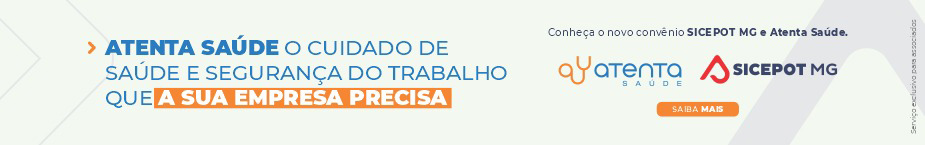 